T.C.KÜTAHYA VALİLİĞİLİNYİT İLKOKULU MÜDÜRLÜĞÜ2019-2023 STRATEJİK PLANI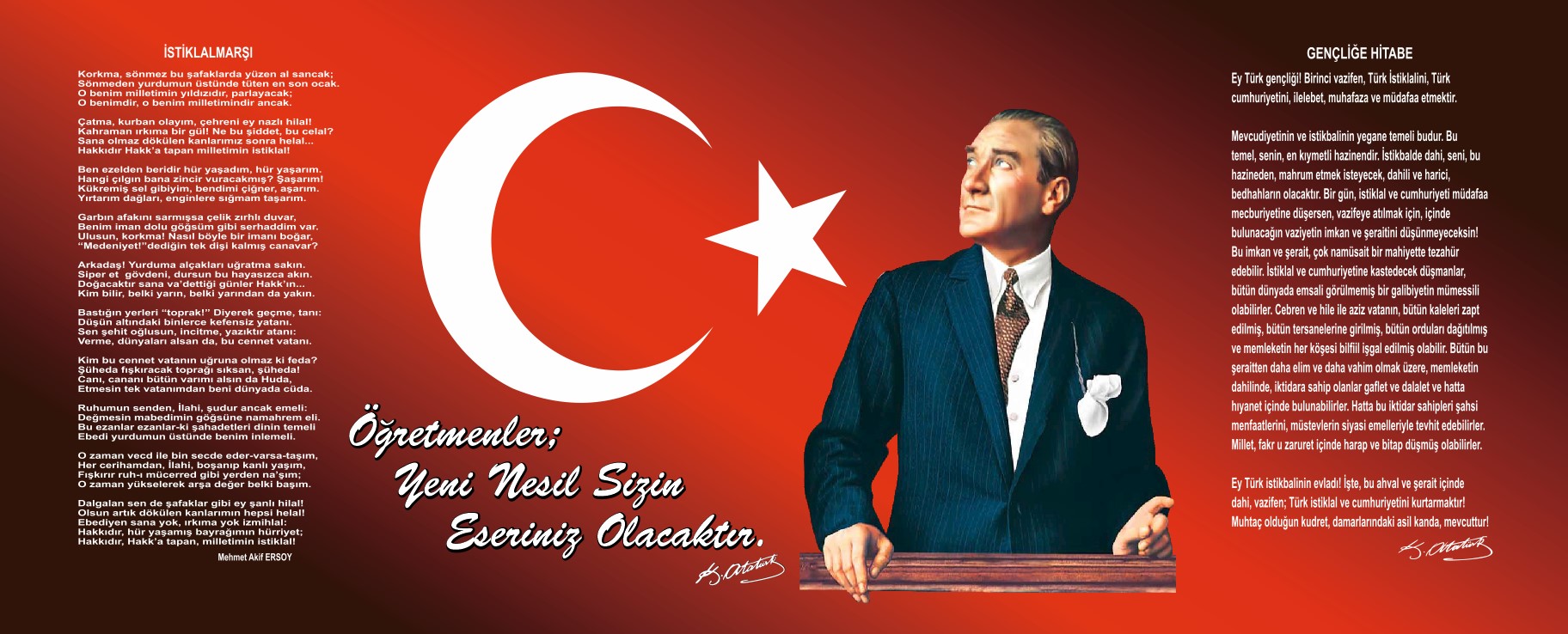 SunuşÇağdaş eğitim yapısına sahip olan milletler toplum olgusu güçlü olan devletlerdir. Gelişmiş ülkeler eğitim faaliyetlerinde kullanılan tüm kaynakları belirgin hedefler doğrultusunda planlamaktadır. Bu planlama günümüz eğitim sisteminde stratejik planlamayı zaruri kılmıştır.Değişimleri takip etmek, yeniliklere ayak uydurmak ve bulunduğumuz noktadan daha ileriye gitmek düzenli ve planlı bir çalışmanın sonucu olacaktır. Misyonumuz, vizyonumuz ve hedeflerimiz doğrultusunda yapmış olduğumuz stratejik planlamada Linyit İlkokulunun yol göstericisi olacaktır. Öz güveni yüksek, yenilikçi, çağa uyum sağlamış, çağı yönlendiren öğrenciler yetiştirme de en önemli yardımcımız hazırlamış olduğumuz bu plan olacaktır.Okulumuzda hazırlanan bu stratejik plan çalışması kurumsallaşmanın, kurumsallaşmak zorunda olduğumuzun önemini belirtmesi açısından çok önemlidir. Hazırlanan stratejik planın başarıya ulaşmasında farkındalık ve katılım ilkesi önemli bir rol oynayacaktır. Bu nedenle çalışmamızın gerçekleştirilmesinde emeği geçen tüm çalışanlarımıza ve tüm paydaşlarımıza teşekkür ederim.Mustafa TOPUZOkul MüdürüİçindekilerSunuş	3İçindekiler	4BÖLÜM I: GİRİŞ ve PLAN HAZIRLIK SÜRECİ	5BÖLÜM II: DURUM ANALİZİ	6Okulun Kısa Tanıtımı	6Okulun Mevcut Durumu: Temel İstatistikler	8PAYDAŞ ANALİZİ	14GZFT (Güçlü, Zayıf, Fırsat, Tehdit) Analizi	18Gelişim ve Sorun Alanları	21BÖLÜM III: MİSYON, VİZYON VE TEMEL DEĞERLER	23MİSYONUMUZ	23VİZYONUMUZ	23TEMEL DEĞERLERİMİZ	24BÖLÜM IV: AMAÇ, HEDEF VE EYLEMLER	25TEMA I: EĞİTİM VE ÖĞRETİME ERİŞİMİN ARTIRILMASI	25TEMA II: EĞİTİM VE ÖĞRETİMDE KALİTENİN ARTIRILMASI	28TEMA III: KURUMSAL KAPASİTE	33V. BÖLÜM: MALİYETLENDİRME	36VI. BÖLÜM: İZLEME VE DEĞERLENDİRME	36BÖLÜM I: GİRİŞ ve PLAN HAZIRLIK SÜRECİ2019-2023 dönemi stratejik plan hazırlanması süreci Üst Kurul ve Stratejik Plan Ekibinin oluşturulması ile başlamıştır. Ekip tarafından oluşturulan çalışma takvimi kapsamında ilk aşamada durum analizi çalışmaları yapılmış ve durum analizi aşamasında paydaşlarımızın plan sürecine aktif katılımını sağlamak üzere paydaş anketi, toplantı ve görüşmeler yapılmıştır. Durum analizinin ardından geleceğe yönelim bölümüne geçilerek okulumuzun amaç, hedef, gösterge ve eylemleri belirlenmiştir. Çalışmaları yürüten ekip ve kurul bilgileri altta verilmiştir.STRATEJİK PLAN ÜST KURULUBÖLÜM II: DURUM ANALİZİDurum analizi bölümünde okulumuzun mevcut durumu ortaya konularak neredeyiz sorusuna yanıt bulunmaya çalışılmıştır. Bu kapsamda okulumuzun kısa tanıtımı, okul künyesi ve temel istatistikleri, paydaş analizi ve görüşleri ile okulumuzun Güçlü Zayıf Fırsat ve Tehditlerinin (GZFT) ele alındığı analize yer verilmiştir.Okulun Kısa Tanıtımı Okulumuz Yıldırım Beyazıt Mahallesinde Mimoza ve Yasin Sokak birleşiminde kurulmuştur. Okulumuz arsasının 1986 yılında Linyit Müessesesi İşletmelerinden alınması, Okul Yapım Derneğinin SLİ (Seyitömer Linyit İşletmeleri) personelinin ağırlıkta olması nedenleri ile okulumuza Linyit İlköğretim Okulu adı verilmiştir. 1987-1988 eğitim ve öğretim yılında 15 Şubat 1988 tarihinde 280 öğrenci ile eğitim ve öğretime başlamıştır. Öğrenci sayısı hızla artarak 1997-1998 eğitim öğretim yılında 905’e ulaşmış, ikili öğretim yapılmasına rağmen sınıflar kalabalık ve yetersiz hale gelmiştir. 2000-2001 eğitim öğretim yılının Şubat ayında 12 derslikli ek binanın yapılmasıyla bu sıkıntılar ortadan kalkmıştır. Ek binaya bir kat daha eklenmesi ve iki binanın birleştirilmesi 2004-2005 eğitim öğretim yılı sonunda gerçekleşmiştir.Okulumuzun öğrenci sayısı 2008-2009 eğitim öğretim yılında 1000’li sayıla ulaşınca okulumuz ikili öğretime dönmüştür.09.05.2012 tarihli 2012/20 nolu genelge, 07/05/2012 tarih ve 205/08845 sayılı valilik makamı onayı ve Kütahya İl Milli Eğitim Müdürlüğü’nün 08/06/2012 tarih ve 200/10847 sayılı “12 Yıllık Zorunlu Eğitime Yönelik Uygulamalar” yazısı ile okulumuz “Linyit İlkokulu” adını almıştır. Linyit İlkokulu 2019-2020 öğretim yılına 850 öğrenci, 23 sınıf öğretmeni, 2 okul öncesi, 2 İngilizce öğretmeni,  1 Özel Eğitim Öğretmeni, 1 Rehber Öğretmen 1 müdür ve 2 müdür yardımcısı ile başlamış ve öğretime devam etmektedir.Okulun Mevcut Durumu: Temel İstatistiklerOkul KünyesiOkulumuzun temel girdilerine ilişkin bilgiler altta yer alan okul künyesine ilişkin tabloda yer almaktadır.Temel Bilgiler Tablosu- Okul Künyesi Çalışan BilgileriOkulumuzun çalışanlarına ilişkin bilgiler altta yer alan tabloda belirtilmiştir.Çalışan Bilgileri TablosuOkulumuz Bina ve Alanları	Okulumuzun binası ile açık ve kapalı alanlarına ilişkin temel bilgiler altta yer almaktadır.Okul Yerleşkesine İlişkin Bilgiler Sınıf ve Öğrenci Bilgileri	Okulumuzda yer alan sınıfların öğrenci sayıları alttaki tabloda verilmiştir.Donanım ve Teknolojik KaynaklarımızTeknolojik kaynaklar başta olmak üzere okulumuzda bulunan çalışır durumdaki donanım malzemesine ilişkin bilgiye alttaki tabloda yer verilmiştir.Teknolojik Kaynaklar TablosuGelir ve Gider BilgisiOkulumuzun genel bütçe ödenekleri, okul aile birliği gelirleri ve diğer katkılarda dâhil olmak üzere gelir ve giderlerine ilişkin son üç yıl gerçekleşme bilgileri alttaki tabloda verilmiştir.PAYDAŞ ANALİZİKurumumuzun temel paydaşları öğrenci, veli ve öğretmen olmakla birlikte eğitimin dışsal etkisi nedeniyle okul çevresinde etkileşim içinde olunan geniş bir paydaş kitlesi bulunmaktadır. Paydaşlarımızın görüşleri anket, toplantı, dilek ve istek kutuları, elektronik ortamda iletilen önerilerde dâhil olmak üzere çeşitli yöntemlerle sürekli olarak alınmaktadır.Paydaş anketlerine ilişkin ortaya çıkan temel sonuçlara altta yer verilmiştir  : Öğrenci Anketi Sonuçları:Öğretmen Anketi Sonuçları:Veli Anketi Sonuçları:GZFT (Güçlü, Zayıf, Fırsat, Tehdit) Analizi Okulumuzun temel istatistiklerinde verilen okul künyesi, çalışan bilgileri, bina bilgileri, teknolojik kaynak bilgileri ve gelir gider bilgileri ile paydaş anketleri sonucunda ortaya çıkan sorun ve gelişime açık alanlar iç ve dış faktör olarak değerlendirilerek GZFT tablosunda belirtilmiştir. Dolayısıyla olguyu belirten istatistikler ile algıyı ölçen anketlerden çıkan sonuçlar tek bir analizde birleştirilmiştir.Kurumun güçlü ve zayıf yönleri donanım, malzeme, çalışan, iş yapma becerisi, kurumsal iletişim gibi çok çeşitli alanlarda kendisinden kaynaklı olan güçlülükleri ve zayıflıkları ifade etmektedir ve ayrımda temel olarak okul müdürü/müdürlüğü kapsamından bakılarak iç faktör ve dış faktör ayrımı yapılmıştır. İçsel Faktörler Güçlü YönlerZayıf YönlerDışsal Faktörler FırsatlarTehditler Gelişim ve Sorun AlanlarıGelişim ve sorun alanları analizi ile GZFT analizi sonucunda ortaya çıkan sonuçların planın geleceğe yönelim bölümü ile ilişkilendirilmesi ve buradan hareketle hedef, gösterge ve eylemlerin belirlenmesi sağlanmaktadır. Gelişim ve sorun alanları ayrımında eğitim ve öğretim faaliyetlerine ilişkin üç temel tema olan Eğitime Erişim, Eğitimde Kalite ve kurumsal Kapasite kullanılmıştır. Eğitime erişim, öğrencinin eğitim faaliyetine erişmesi ve tamamlamasına ilişkin süreçleri; Eğitimde kalite, öğrencinin akademik başarısı, sosyal ve bilişsel gelişimi ve istihdamı da dâhil olmak üzere eğitim ve öğretim sürecinin hayata hazırlama evresini; Kurumsal kapasite ise kurumsal yapı, kurum kültürü, donanım, bina gibi eğitim ve öğretim sürecine destek mahiyetinde olan kapasiteyi belirtmektedir.Gelişim ve sorun alanlarına ilişkin GZFT analizinden yola çıkılarak saptamalar yapılırken yukarıdaki tabloda yer alan ayrımda belirtilen temel sorun alanlarına dikkat edilmesi gerekmektedir.Gelişim ve Sorun AlanlarımızBÖLÜM III: MİSYON, VİZYON VE TEMEL DEĞERLEROkul Müdürlüğümüzün Misyon, vizyon, temel ilke ve değerlerinin oluşturulması kapsamında öğretmenlerimiz, öğrencilerimiz, velilerimiz, çalışanlarımız ve diğer paydaşlarımızdan alınan görüşler, sonucunda stratejik plan hazırlama ekibi tarafından oluşturulan Misyon, Vizyon, Temel Değerler; Okulumuz üst kurulana sunulmuş ve üst kurul tarafından onaylanmıştır.MİSYONUMUZ Eğitim ortamlarımızı sürekli geliştirerek gelişmeye açık, araştıran, üretken, sorumluluk bilinci gelişmiş geleceğe güvenle bakan mutlu bireyler yetiştirmektir.VİZYONUMUZ Yenilikçi ve özgün uygulamaları ile model okul olmak.TEMEL DEĞERLERİMİZ 1) Atatürk İlke ve İnkılaplarına bağlılık,2) Hukuk üstünlüğüne saygı,3) Karşılıklı güven ve dürüstlük,4) Sabırlı, hoşgörülü ve kararlılık,5) Eğitimde süreklilik anlayışı,6) Adaletli performans değerlendirme,7) Güçlü iletişim ve güven ortamı yaratma çabası,8) Vatandaş odaklılık,9) Bireysel farklılıkları dikkate almak,10) Teknolojiye uyum sağlama,11) İnsan haklarına saygılı,12) Doğa ve çevreyi koruma bilinci,BÖLÜM IV: AMAÇ, HEDEF VE EYLEMLERTEMA I: EĞİTİM VE ÖĞRETİME ERİŞİMİN ARTIRILMASIEğitim ve öğretime erişim okullaşma ve okul terki, devam ve devamsızlık, okula uyum ve oryantasyon, özel eğitime ihtiyaç duyan bireylerin eğitime erişimi, yabancı öğrencilerin eğitime erişimi ve hayat boyu öğrenme kapsamında yürütülen faaliyetlerin ele alındığı temadır.Stratejik Amaç 1: Kayıt bölgemizde yer alan çocukların okullaşma oranlarını artıran, öğrencilerin uyum ve devamsızlık sorunlarını gideren etkin bir yönetim yapısı kurulacaktır.  Stratejik Hedef 1.1.  Kayıt bölgemizde yer alan çocukların okullaşma oranları artırılacak ve öğrencilerin uyum ve devamsızlık sorunları da giderilecektir. Performans Göstergeleri EylemlerTEMA II: EĞİTİM VE ÖĞRETİMDE KALİTENİN ARTIRILMASIEğitim ve öğretimde kalitenin artırılması başlığı esas olarak eğitim ve öğretim faaliyetinin hayata hazırlama işlevinde yapılacak çalışmaları kapsamaktadır. Bu tema altında akademik başarı, sınav kaygıları, sınıfta kalma, ders başarıları ve kazanımları, disiplin sorunları, öğrencilerin bilimsel, sanatsal, kültürel ve sportif faaliyetleri ile istihdam ve meslek edindirmeye yönelik rehberlik ve diğer mesleki faaliyetler yer almaktadır. Stratejik Amaç 2: Öğrencilerimizin gelişmiş dünyaya uyum sağlayacak şekilde donanımlı bireyler olabilmesi için eğitim ve öğretimde kalite artırılacaktır.Stratejik Hedef 2.1.  Öğrenme kazanımlarını takip eden ve velileri de sürece dâhil eden bir yönetim anlayışı ile öğrencilerimizin akademik başarıları ve sosyal faaliyetlere etkin katılımı artırılacaktır.Performans GöstergeleriEylemlerStratejik Hedef 2.2.  Etkin bir rehberlik anlayışıyla, öğrencilerimizi ilgi ve becerileriyle orantılı bir şekilde üst öğrenime veya istihdama hazır hale getiren daha kaliteli bir kurum yapısına geçilecektir. Performans GöstergeleriEylemlerTEMA III: KURUMSAL KAPASİTEStratejik Amaç 3: Eğitim ve öğretim faaliyetlerinin daha nitelikli olarak verilebilmesi için okulumuzun kurumsal kapasitesi güçlendirilecektir. Stratejik Hedef 3.1.   Okulumuz insana hizmet odaklı çalışan bir kurum haline getirilecek, yararlanıcıların memnuniyetleri ve çalışanların mesleki yeterlilikleri artırılacaktır.Performans GöstergeleriEylemlerV. BÖLÜM: MALİYETLENDİRME2019-2023 Stratejik Planı Faaliyet/Proje Maliyetlendirme TablosuVI. BÖLÜM: İZLEME VE DEĞERLENDİRMEOkulumuz Stratejik Planı izleme ve değerlendirme çalışmalarında 5 yıllık Stratejik Planın izlenmesi ve 1 yıllık gelişim planın izlenmesi olarak ikili bir ayrıma gidilecektir. Stratejik planın izlenmesinde 6 aylık dönemlerde izleme yapılacak denetim birimleri, il ve ilçe millî eğitim müdürlüğü ve Bakanlık denetim ve kontrollerine hazır halde tutulacaktır.Yıllık planın uygulanmasında yürütme ekipleri ve eylem sorumlularıyla aylık ilerleme toplantıları yapılacaktır. Toplantıda bir önceki ayda yapılanlar ve bir sonraki ayda yapılacaklar görüşülüp karara bağlanacaktır. Üst Kurul BilgileriÜst Kurul BilgileriEkip BilgileriEkip BilgileriAdı SoyadıUnvanıAdı SoyadıUnvanıMustafa TOPUZOkul MüdürüAhmet ZORLUMüdür YardımcısıMustafa GÖKTEKEMüdür YardımcısıFatma ALKANSınıf ÖğretmeniSüleyman GÜLEŞSınıf ÖğretmeniMelike ATAKANSınıf ÖğretmeniGonga ÖZYORGANCIOkul Aile Birliği BşkHilmi EĞRETSınıf ÖğretmeniSeda EMREOkul Aile Birliği ÜyeBetül ESKİÇUBUKSınıf ÖğretmeniSaadet BARTANOkul Öncesi ÖğretmeniBeyhan ZORTUKİngilizce ÖğretmeniGökçe Benin BAYINVeliSemire ESKİOCAKVeliİli: Kütahyaİli: Kütahyaİli: Kütahyaİli: Kütahyaİlçesi: Merkezİlçesi: Merkezİlçesi: Merkezİlçesi: MerkezAdres: Yıldırım Beyazıt Mh. Mimoza Sk. No31 KütahyaYıldırım Beyazıt Mh. Mimoza Sk. No31 KütahyaYıldırım Beyazıt Mh. Mimoza Sk. No31 KütahyaCoğrafi Konum (link):Coğrafi Konum (link):https://www.kisa.link/LAYy https://www.kisa.link/LAYy Telefon Numarası: 027422366700274223667002742236670Faks Numarası:Faks Numarası:0274223629202742236292e- Posta Adresi:717820@meb.k12.tr717820@meb.k12.tr717820@meb.k12.trWeb sayfası adresi:Web sayfası adresi:http://linyitilkokulu.meb.k12.trhttp://linyitilkokulu.meb.k12.trKurum Kodu:717820717820717820Öğretim Şekli:Öğretim Şekli:İkili Eğitim(Tam Gün/İkili Eğitim)İkili Eğitim(Tam Gün/İkili Eğitim)Okulun Hizmete Giriş Tarihi : 1988Okulun Hizmete Giriş Tarihi : 1988Okulun Hizmete Giriş Tarihi : 1988Okulun Hizmete Giriş Tarihi : 1988Toplam Çalışan Sayısı Toplam Çalışan Sayısı 3333Öğrenci Sayısı:Kız421421Öğretmen SayısıKadın1717Öğrenci Sayısı:Erkek429429Öğretmen SayısıErkek1414Öğrenci Sayısı:Toplam850850Öğretmen SayısıToplam3131Derslik Başına Düşen Öğrenci SayısıDerslik Başına Düşen Öğrenci SayısıDerslik Başına Düşen Öğrenci Sayısı34Şube Başına Düşen Öğrenci SayısıŞube Başına Düşen Öğrenci SayısıŞube Başına Düşen Öğrenci Sayısı-Öğretmen Başına Düşen Öğrenci SayısıÖğretmen Başına Düşen Öğrenci SayısıÖğretmen Başına Düşen Öğrenci Sayısı24,82Şube Başına 30’dan Fazla Öğrencisi Olan Şube SayısıŞube Başına 30’dan Fazla Öğrencisi Olan Şube SayısıŞube Başına 30’dan Fazla Öğrencisi Olan Şube Sayısı-Öğrenci Başına Düşen Toplam Gider MiktarıÖğrenci Başına Düşen Toplam Gider MiktarıÖğrenci Başına Düşen Toplam Gider Miktarı26TLÖğretmenlerin Kurumdaki Ortalama Görev SüresiÖğretmenlerin Kurumdaki Ortalama Görev SüresiÖğretmenlerin Kurumdaki Ortalama Görev Süresi7 YILUnvanErkekKadınToplamOkul Müdürü ve Müdür Yardımcısı202Sınıf Öğretmeni111223Branş Öğretmeni145Rehber Öğretmen011İdari Personel000Yardımcı Personel112Güvenlik Personeli000Toplam Çalışan Sayıları151833Okul Bölümleri A BLOKOkul Bölümleri A BLOKÖzel AlanlarVarYokOkul Kat Sayısı2Çok Amaçlı SalonxDerslik Sayısı12Çok Amaçlı SahaxDerslik Alanları (m2)560m2KütüphanexKullanılan Derslik Sayısı12Fen LaboratuvarıxŞube Sayısı12Bilgisayar Laboratuvarıxİdari Odaların Alanı (m2)21m2İş AtölyesixÖğretmenler Odası (m2)35m2Beceri AtölyesixOkul Oturum Alanı (m2)625m2PansiyonxOkul Bahçesi (Açık Alan)(m2)-Okul Kapalı Alan (m2)-Sanatsal, bilimsel ve sportif amaçlı toplam alan (m2)-Kantin (m2)80m2Tuvalet Sayısı14Okul Bölümleri  B BLOKOkul Bölümleri  B BLOKÖzel AlanlarVarYokOkul Kat Sayısı3Çok Amaçlı SalonXDerslik Sayısı19Çok Amaçlı SahaXDerslik Alanları (m2)760m2KütüphaneXKullanılan Derslik Sayısı16Fen LaboratuvarıXŞube Sayısı16Bilgisayar LaboratuvarıXİdari Odaların Alanı (m2)55m2İş AtölyesiXÖğretmenler Odası (m2)-Beceri AtölyesiXOkul Oturum Alanı (m2)625m2PansiyonXOkul Bahçesi (Açık Alan)(m2)-Okul Kapalı Alan (m2)-Sanatsal, bilimsel ve sportif amaçlı toplam alan (m2)-Kantin (m2)-Tuvalet Sayısı16SINIFIKızErkekToplamSINIFIKızErkekToplamANASINIFI A119203/B201737ANASINIFI B78153/C2219411/A 2017373/D1623391/B1920393/E1714311/C1620363/F1715321/D2019394/A1420341/E1920394/B1816342/A1914334/C1217292/B1723404/D1517322/C1918374/E1418322/D2116374/F1713302/E2015354/G1320332.SIN.HAFİF Z.0224.SIN.HAFİF Z.1013/A171936Akıllı Tahta Sayısı30TV Sayısı4Masaüstü Bilgisayar Sayısı19Yazıcı Sayısı5Taşınabilir Bilgisayar Sayısı2Fotokopi Makinası Sayısı2Projeksiyon Sayısı1İnternet Bağlantı HızıFiber VPNBütçe / Yıl201620172018Gelir Miktarı16.2558.86018.765Gider Miktarı10.57215.2355.120Fark5.683-637513.645MaddelerKesinlikle KatılıyorumKatılıyorumKararsızımKısmen KatılmıyorumKatılmıyorumÖğretmenlerimle ihtiyaç duyduğumda rahatça görüşebilirim83.2815.35 01.370 Okul  müdürüyle ihtiyaç duyduğumda rahatça konuşurum.                                                       78.8316.5904.580Okul rehberlik servisinden yeterince yararlanıyorum. 71.29 9.656.13 5.08 7.85Okula ilettiğimiz öneri ve isteklerimiz dikkate alınır. 75.05 15.285.13 2.88 1.66Okulda kendimi güvende hissediyorum. 86.22 10.120 2.93 0.73Öğrencilerle ilgili alınan kararlarda bizlerin görüşü alınır. 55,63 27.30 4.89 11.73 0,45Öğretmenler yeniliğe açık derslerde çeşitli yöntemler kullanır 60.02 14.66 4.71 13.65 6.96Derslerde konuya uygun araç-gereç kullanılmaktadır. 85.39 14.61 0 0 0Teneffüslerde ihtiyaçlarımı giderebiliyorum.  52.95 18.39 11.42 8.45 8.79Okulun içi ve dışı temizdir. 47.38 40.65 3.115.28 3.58Okul binası ve diğer fiziki mekânlar yeterlidir.25.4022.7812.3326.8912.6Okul kantininde satılan malzemeler sağlıklı ve güvenlidir24.6131.733.5712.6527.36Yeterli miktarda sanatsal ve kültürel faaliyetler düzenlenir.89.9310.07000MaddelerKesinlikle KatılıyorumKatılıyorumKararsızımKısmen KatılmıyorumKatılmıyorumOkulumuzda kararlar çalışanlar tarafından alınır.75.8418.871.083,250,960 Kurumdaki tüm duyurular çalışanlara iletilir.82.8016.75000.45 Her türlü ödüllendirmede adil olma ve objektiflik esastı. 69.88 19.96 2,30 3.28 4.58 Kendimi okulun değerli üyesi olarak görürüm. 72.48 17.93 0 9.59 0 Okulum kendimi geliştirme imkânı tanımaktadır. 69.66 17.64 0 12.70 0 Okulum teknik araç ve gereç yönünden yeterli donanımlıdır. 71.50 19.500  90 Okulda çalışanlara yönelik sosyal ve kültürel faaliyetler düzenlenir. 40.82 10.2 10.50 29.36 9.12Öğretmenler arasında ayrım yapılmamaktadır. 75.83 18,22 0 4,52 1,43 Yerelde ve toplumda olumlu etki bırakacak çalışmalar yapılır. 85.75 13.01 0 1,24  0 Yöneticilerimiz yaratıcı ve yenilikçi düşüncelerin üretilmesini destekler. 77.61 12.50 0.45 7.82  1.62Yöneticilerimiz okulun iyileştirmeye açık alanlarını paylaşır.70.9124.9304.160Sadece öğretmenlerin kullanımına tahsis edilmiş yerler yeterlidir.41.9430.622.5014.9410Alanımdaki yenilim ve gelişmeleri takip eder ve kendimi güncellerim.58.4839.2802.240MaddelerKesinlikle KatılıyorumKatılıyorumKararsızımKısmen KatılmıyorumKatılmıyorumOkul çalışanlarıyla rahatça görüşebiliyorum.77.8813.061.132.755.18 Beni ilgilendiren okul duyurularını zamanında öğreniyorum.83.2912.561.031.551.57 Öğrencimle ilgili konularda rehberlik hizmeti alabiliyorum. 69.42 15.95 2.15 7.68 4.8 İstek ve şikâyetlerim dikkate alınıyor. 73.53 16.85 2.42 5.59 1.61 Öğretmenler derslerde çeşitli yöntemler kullanmaktadır. 76.95 11.74 3.15 2.69 5.47  Yabancı kişilere karşı güvenlik önlemleri alınmaktadır. 88.12 10.63 0  0,55 0.70 Bizleri ilgilendiren konularda bizimde görüşlerimiz alınır. 59.40 29.56 2.60 5.75 2.69 E  okul, veli bilgilendirme sistemini düzenli takip ediyorum. 87.23  11.05   0 0.25 1.47 Çocuğumun okulu ve öğretmenini sevdiğini düşünüyorum. 75.58 6.15 4.35 4.48 9.44 Okulum teknik araç ve gereç yönünden yeterlidir. 79.2 8.48 1.3 2.35 8.67 Okul her zaman temiz ve bakımlıdır.55.2821.619.36.297.52Okulun binası ve diğer fiziki mekânlar yeterlidir.54.4812.235.7513.6513.89Okulumuzda sanatsal ve kültürel faaliyetler düzenlenir.72.729.181.255.7211.13ÖğrencilerÖğretmenlere ihtiyaç duyduğunda rahatça görüşebilmektedir.Yeterli miktarda sportif, sanatsal ve kültürel faaliyetler düzenlenir.ÇalışanlarÖğretmen kadrosunun branş olarak eksiksizdir.Okul çalışanlarının istekli ve özverilidir.Öğretmenler arasında ayrım yapılmaması.Kurumdaki tüm duyurular çalışanlara iletilir.VelilerOkul çalışanlarıyla rahatça görüşebilmektedir.Okul duyurularını zamanında öğrenebilmektedir.Bina ve YerleşkeŞehir merkezinde bulunmaktadır.Spor salonunun bulunmaktadır.Donanımİnternet altyapısının olması.Akıllı tahta ve fotokopi  makinası sayımız yeterlidir.Bilişim sınıfının olması.BütçeEkonomik yönden iyi olan velilerin maddi yardım yapması.Mahalle sakinlerinin maddi yardım yapması.Yönetim SüreçleriOkul müdürü ve müdür yardımcıları ile rahatça görüşülmektedir.İletişim SüreçleriOkul duyuruları zamanında öğrenilmektedir.Öğrenci öğretmen veli iletişimi güçlüdür.ÖğrencilerDerslik başına düşen öğrenci sayımızın 31 olması.ÇalışanlarÇalışanlara yönelik düzenlenen sosyal faaliyetler yetersizdir.VelilerOkulun binası ve diğer fiziki alanlar yetersizdir.Bina ve YerleşkeBina kullanım alanı yetersizdir.DonanımSadece öğretmenlerin kullanımına tahsis edilmiş alanlar yetersizdirBütçeBütçenin kısıtlı olması.Yönetim SüreçleriYaratıcı ve yenilikçi düşüncelerin üretilmesine yönelik destek.İletişim SüreçleriÖğretmenlere yönelik sosyal ve kültürel faaliyetler yetersizdir.Politikİlimiz siyasetçilerinin eğitimle yakından ilgili olması.EkonomikVeli gelir durumunun iyi olması.SosyolojikGenç veli grubunun olması ve bu nedenle çocuklarıyla daha iyi ilgilenmeleri, eğitime ilgili olması.TeknolojikBulunduğumuz mahallenin fiber internet bağlantı hızının yüksek olması ve günümüzde bilgiye ulaşımın kolaylaşması.Mevzuat-YasalBakanlığımızın 2023 eğitim vizyonu.Kütahya İl Milli Eğitim Müdürlüğünün 2023 eğitim vizyonu kapsamında “43 EĞİTİM VİZYONU”.Öğretmenlere yönelik başlatılan “Bir Milyon Öğretmen, Bir Milyon Fikir” projesi. EkolojikGeri dönüşüm etkinlik ve projelerine öğrenci ve velilerin katılımı.PolitikTeknolojik gelişme ile birlikte yüksek teknolojiye sahip kurumlarla yaşanan rekabetin eğitim ve öğretime yönelik olumsuz etkileri.EkonomikEkonomik seviyesi yüksek velilerin olması.SosyolojikBoşanmış aile oranının artması.TeknolojikTeknolojik alt yapının yenilenmesinde yaşanan sorunlar.Mevzuat-YasalOkul Öncesi Eğitim ve İlköğretim Kurumları yönetmeliğinin öğrenci disiplini ile ilgili maddelerinin yetersizliği.EkolojikOkulun şehir merkezinde bulunmasından dolayı ses ve hava kirliliğinin yüksek olması.Eğitime ErişimEğitimde KaliteKurumsal KapasiteOkullaşma OranıAkademik BaşarıKurumsal İletişimOkula Devam/ DevamsızlıkSosyal, Kültürel ve Fiziksel GelişimKurumsal YönetimOkula Uyum, OryantasyonDers araç gereçleriBina ve YerleşkeÖzel Eğitime İhtiyaç Duyan Bireylerİstihdam Edilebilirlik ve YönlendirmeDonanımYabancı ÖğrencilerÖğretim YöntemleriTemizlik, HijyenHayat boyu Öğrenmeİş Güvenliği, Okul GüvenliğiTaşıma ve servis 1.TEMA: EĞİTİM VE ÖĞRETİME ERİŞİM 1.TEMA: EĞİTİM VE ÖĞRETİME ERİŞİM 1.TEMA: EĞİTİM VE ÖĞRETİME ERİŞİM11Özel eğitim ihtiyacı olan öğrencilerimize yönelik tedbirler almak.22Okula uyum sorunu yaşamasını engellemek için oryantasyon etkinliklerine yer vermek.33Devamsızlık problemi yaşayan öğrencilerimizin okula devamını sağlamak.44Okuryazarlık seferberliğine yönelik hayat boyu öğrenmeye katılımını arttırmak.55Yabancı uyruklu, dezavantajlı öğrencilerin okula devamını sağlamak.2.TEMA: EĞİTİM VE ÖĞRETİMDE KALİTE2.TEMA: EĞİTİM VE ÖĞRETİMDE KALİTE2.TEMA: EĞİTİM VE ÖĞRETİMDE KALİTE1Ders araç ve gereç miktarlarını arttırmak ve derslerde etkin  olarak kullanmak.Ders araç ve gereç miktarlarını arttırmak ve derslerde etkin  olarak kullanmak.2Eğitim öğretim sürecinde sanatsal, sportif ve kültürel faaliyetlerin arttırılması.Eğitim öğretim sürecinde sanatsal, sportif ve kültürel faaliyetlerin arttırılması.3Öğrenci başarısının yüksek olması.Öğrenci başarısının yüksek olması.3.TEMA: KURUMSAL KAPASİTE3.TEMA: KURUMSAL KAPASİTE1Öğrenci sayısının fazla olmasından dolayı okul fiziki kapasitesinin yetersizliği2Okulumuzun sosyal, kültürel, sanatsal ve sportif faaliyet alanlarının yetersizliği3İş Sağlığı ve Güvenliği alanında gerekli çalışmaların yapılması 4Öğretmenlere yönelik hizmetiçi eğitim seminerleri düzenlenmesi ve katılımının sağlanması.No.PERFORMANSGÖSTERGESİPERFORMANSGÖSTERGESİPERFORMANSGÖSTERGESİPERFORMANSGÖSTERGESİMevcutHEDEFHEDEFHEDEFHEDEFHEDEFNo.PERFORMANSGÖSTERGESİPERFORMANSGÖSTERGESİPERFORMANSGÖSTERGESİPERFORMANSGÖSTERGESİ201820192020202120222023PG 1.1.1.Kayıt bölgesindeki öğrencilerden okula kayıt yaptıranların oranı (%)Kayıt bölgesindeki öğrencilerden okula kayıt yaptıranların oranı (%)Kayıt bölgesindeki öğrencilerden okula kayıt yaptıranların oranı (%)Kayıt bölgesindeki öğrencilerden okula kayıt yaptıranların oranı (%)99.5699.5099.5099.5099.5099.50PG 1.1.2.Anasınıfı kayıt bölgesindeki öğrencilerden okula kayıt yaptıranların oranı (%)Anasınıfı kayıt bölgesindeki öğrencilerden okula kayıt yaptıranların oranı (%)Anasınıfı kayıt bölgesindeki öğrencilerden okula kayıt yaptıranların oranı (%)3 yaş000000PG 1.1.2.Anasınıfı kayıt bölgesindeki öğrencilerden okula kayıt yaptıranların oranı (%)Anasınıfı kayıt bölgesindeki öğrencilerden okula kayıt yaptıranların oranı (%)Anasınıfı kayıt bölgesindeki öğrencilerden okula kayıt yaptıranların oranı (%)4 yaş000000PG 1.1.2.Anasınıfı kayıt bölgesindeki öğrencilerden okula kayıt yaptıranların oranı (%)Anasınıfı kayıt bölgesindeki öğrencilerden okula kayıt yaptıranların oranı (%)Anasınıfı kayıt bölgesindeki öğrencilerden okula kayıt yaptıranların oranı (%)5-6 yaş88.2289.3090.0090.3090.5090.80PG 1.1.3.İlkokul birinci sınıf öğrencilerinden en az bir yıl okul öncesi eğitim almış olanların oranı (%)İlkokul birinci sınıf öğrencilerinden en az bir yıl okul öncesi eğitim almış olanların oranı (%)İlkokul birinci sınıf öğrencilerinden en az bir yıl okul öncesi eğitim almış olanların oranı (%)İlkokul birinci sınıf öğrencilerinden en az bir yıl okul öncesi eğitim almış olanların oranı (%)87.9288.0088.5089.0089.5090.00PG 1.1.4.Okula yeni başlayan öğrencilerden oryantasyon eğitimine katılanların oranı (%)Okula yeni başlayan öğrencilerden oryantasyon eğitimine katılanların oranı (%)Okula yeni başlayan öğrencilerden oryantasyon eğitimine katılanların oranı (%)Okula yeni başlayan öğrencilerden oryantasyon eğitimine katılanların oranı (%)93.9694.0094.5095.0095.5096.00PG 1.1.5.Bir eğitim ve öğretim döneminde 20 gün ve üzeri devamsızlık yapan öğrenci oranı (%)Bir eğitim ve öğretim döneminde 20 gün ve üzeri devamsızlık yapan öğrenci oranı (%)1.Sınıf1.Sınıf0.530.500.500.500.500.50PG 1.1.5.Bir eğitim ve öğretim döneminde 20 gün ve üzeri devamsızlık yapan öğrenci oranı (%)Bir eğitim ve öğretim döneminde 20 gün ve üzeri devamsızlık yapan öğrenci oranı (%)2.Sınıf2.Sınıf1.761.501.501.501.501PG 1.1.5.Bir eğitim ve öğretim döneminde 20 gün ve üzeri devamsızlık yapan öğrenci oranı (%)Bir eğitim ve öğretim döneminde 20 gün ve üzeri devamsızlık yapan öğrenci oranı (%)3.Sınıf3.Sınıf0.450.450.500.500.500.50PG 1.1.5.Bir eğitim ve öğretim döneminde 20 gün ve üzeri devamsızlık yapan öğrenci oranı (%)Bir eğitim ve öğretim döneminde 20 gün ve üzeri devamsızlık yapan öğrenci oranı (%)4.Sınıf4.Sınıf0.540.500.500.500.500.50PG 1.1.6.Bir eğitim ve öğretim döneminde 20 gün ve üzeri devamsızlık yapan yabancı öğrenci oranı (%)Bir eğitim ve öğretim döneminde 20 gün ve üzeri devamsızlık yapan yabancı öğrenci oranı (%)1.Sınıf1.Sınıf000000PG 1.1.6.Bir eğitim ve öğretim döneminde 20 gün ve üzeri devamsızlık yapan yabancı öğrenci oranı (%)Bir eğitim ve öğretim döneminde 20 gün ve üzeri devamsızlık yapan yabancı öğrenci oranı (%)2.Sınıf2.Sınıf10.5210.005.00000PG 1.1.6.Bir eğitim ve öğretim döneminde 20 gün ve üzeri devamsızlık yapan yabancı öğrenci oranı (%)Bir eğitim ve öğretim döneminde 20 gün ve üzeri devamsızlık yapan yabancı öğrenci oranı (%)3.Sınıf3.Sınıf5.0000000PG 1.1.6.Bir eğitim ve öğretim döneminde 20 gün ve üzeri devamsızlık yapan yabancı öğrenci oranı (%)Bir eğitim ve öğretim döneminde 20 gün ve üzeri devamsızlık yapan yabancı öğrenci oranı (%)4.Sınıf4.Sınıf000000PG 1.1.7.Okulun özel eğitime ihtiyaç duyan bireylerin kullanımına uygunluğu (0-1) Okulun özel eğitime ihtiyaç duyan bireylerin kullanımına uygunluğu (0-1) AsansörAsansör000000PG 1.1.7.Okulun özel eğitime ihtiyaç duyan bireylerin kullanımına uygunluğu (0-1) Okulun özel eğitime ihtiyaç duyan bireylerin kullanımına uygunluğu (0-1) RampaRampa111111PG 1.1.7.Okulun özel eğitime ihtiyaç duyan bireylerin kullanımına uygunluğu (0-1) Okulun özel eğitime ihtiyaç duyan bireylerin kullanımına uygunluğu (0-1) Engelli WCEngelli WC001111PG 1.1.7.Okulun özel eğitime ihtiyaç duyan bireylerin kullanımına uygunluğu (0-1) Okulun özel eğitime ihtiyaç duyan bireylerin kullanımına uygunluğu (0-1) Yürüme ŞeridiYürüme Şeridi000000PG 1.1.8.Dezavantajlı öğrencilerAnne/baba ayrılmış öğrenci sayısıAnne/baba ayrılmış öğrenci sayısıAnne/baba ayrılmış öğrenci sayısı474750505050PG 1.1.8.Dezavantajlı öğrencilerAnne/baba vefat etmiş öğrenci sayısıAnne/baba vefat etmiş öğrenci sayısıAnne/baba vefat etmiş öğrenci sayısı111112121212PG 1.1.8.Dezavantajlı öğrenciler1.Derece Şehit yakını olan öğrenci sayısı1.Derece Şehit yakını olan öğrenci sayısı1.Derece Şehit yakını olan öğrenci sayısı100000PG 1.1.9.Kaynaştırma eğitimi alan öğrenci sayısıKaynaştırma eğitimi alan öğrenci sayısıKaynaştırma eğitimi alan öğrenci sayısıKaynaştırma eğitimi alan öğrenci sayısı292926262626PG 1.1.10.Evde eğitim alan öğrenci sayısıEvde eğitim alan öğrenci sayısıEvde eğitim alan öğrenci sayısıEvde eğitim alan öğrenci sayısı333222NoEylem İfadesiEylem SorumlusuEylem Tarihi1.1.1.Okul kayıt bölgesinde yer alan öğrencilerin tespiti çalışması yapılacaktır.Mustafa GÖKTEKE Müdür YardımcısıAhmet ZORLUMüdür Yardımcısı01 Eylül-20 Eylül1.1.2.Anasınıfı kayıt bölgesinde yer alan öğrencilerin tespiti çalışması yapılacaktır.Mustafa GÖKTEKE Müdür YardımcısıAhmet ZORLUMüdür Yardımcısı01 Eylül-20 Eylül1.1.3.Okul öncesi eğitim almış olan öğrencilerin tespit edilmesi ve 1.sınıfa kayıtlarının yapılması.Mustafa GÖKTEKE Müdür YardımcısıAhmet ZORLUMüdür YardımcısıOkul Öncesi Öğretmenleri01 Eylül-20 Eylül1.1.4.Okula uyum sürecinde öğrencilerin okulu ve okul personeli tanımasına yönelik etkinliklerin yapılması (Okul içi gezi, eğlence etkinlikleri, personelle tanışma)Mustafa GÖKTEKE Müdür YardımcısıAhmet ZORLUMüdür YardımcısıSınıf Öğretmenleriİlköğretim haftası1.1.5.Devamsızlık yapan öğrencilerin tespiti ve gerekli önlemlerin alınması için devamsızlık mektubu, veli toplantısı, rehber öğretmen ile görüşme düzenlenmesi gibi çalışmalar yapılacaktır.Mustafa GÖKTEKE Müdür YardımcısıAhmet ZORLUMüdür YardımcısıSınıf ÖğretmenleriRehber ÖğretmenYıl Boyunca1.1.6.Okul idaresi ve rehberlik servisi tarafından devamsızlık yapan yabancı uyruklu öğrencilerin velileri ile toplantı ve görüşmeler yapılacaktır.Okul İdaresi ve Rehberlik ServisiHer ayın son haftası1.1.7.Özel eğitime ihtiyaç duyan öğrencilerin kullanımının kolaylaştırılması için rampa ve wc lerin yapılması ayrıca sınıflardaki eksiklikler tamamlanacaktır.Mustafa GÖKTEKEMüdür YardımcısıMayıs 20191.1.8.Dezavantajlı öğrencilerin (anne-baba vefat, 1.derece şehit yakını) eğitime yönelik maddi ihtiyaçları karşılanması, rehber ve sınıf öğretmenleri tarafından sosyal ve kültürel etkinliklere katılımının sağlanmasıMustafa GÖKTEKE Müdür YardımcısıAhmet ZORLUMüdür Yardımcısı01-Eylül-30Haziran1.1.9.Kaynaştırma eğitimi alan öğrencilerin tespitine yönelik eğitsel değerlendirmelerin yapılmasıRehber ÖğretmenSınıf ÖğretmenleriRehberlik ve Araştırma MerkeziEylül- Mayıs Ayları arası1.1.10.Evde eğitim alan öğrencilere eğitim veren öğretmenlere gerekli imkânların sağlanması.Mustafa GÖKTEKE Müdür YardımcısıAhmet ZORLUMüdür Yardımcısı01-Eylül-30HaziranNoPERFORMANSGÖSTERGESİPERFORMANSGÖSTERGESİPERFORMANSGÖSTERGESİMevcutHEDEFHEDEFHEDEFHEDEFHEDEFNoPERFORMANSGÖSTERGESİPERFORMANSGÖSTERGESİPERFORMANSGÖSTERGESİ201820192020202120222023PG 2.1.1.Okulda öğrenci gelişimine yönelik yapılan faaliyet sayısı (Hijyen, sağlıklı beslenme, trafik eğitimi vb.)Okulda öğrenci gelişimine yönelik yapılan faaliyet sayısı (Hijyen, sağlıklı beslenme, trafik eğitimi vb.)Okulda öğrenci gelişimine yönelik yapılan faaliyet sayısı (Hijyen, sağlıklı beslenme, trafik eğitimi vb.)334444PG 2.1.2.4. Sınıf öğrencilerinden takdir belgesi alanların oranı4. Sınıf öğrencilerinden takdir belgesi alanların oranı4. Sınıf öğrencilerinden takdir belgesi alanların oranı60.4460.4460.0061.0061.0061.00PG 2.1.3.4.Sınıf öğrencilerinden teşekkür belgesi alanların oranı4.Sınıf öğrencilerinden teşekkür belgesi alanların oranı4.Sınıf öğrencilerinden teşekkür belgesi alanların oranı29.1229.5030.030.0030.0030.00PG 2.1.4.Kütüphanede öğrenci başına düşen kitap sayısıKütüphanede öğrenci başına düşen kitap sayısıKütüphanede öğrenci başına düşen kitap sayısı000000PG 2.1.5.Kütüphaneden faydalanan öğrenci oranıKütüphaneden faydalanan öğrenci oranıKütüphaneden faydalanan öğrenci oranı000000PG 2.1.6.Anasınıfı öğrencilerin kazanımlara ulaşma oranıAnasınıfı öğrencilerin kazanımlara ulaşma oranıAnasınıfı öğrencilerin kazanımlara ulaşma oranı96.0097.0097.0097.5097.5097.50PG 2.1.7.Anasınıfı Öğrenci vücut kitle endeksiAnasınıfı Öğrenci vücut kitle endeksi1.Dönem19.219.219.319.319.419.4PG 2.1.7.Anasınıfı Öğrenci vücut kitle endeksiAnasınıfı Öğrenci vücut kitle endeksi2.Dönem19.219.219.219.319.419.4PG 2.1.8.Öğrenci başına okunan kitap sayısıÖğrenci başına okunan kitap sayısıÖğrenci başına okunan kitap sayısı16.0916.5016.5017.0017.5018.00PG 2.1.9.Sosyal, kültürel faaliyetlere katılan öğrenci oranıEdebi (kompozisyon, şiir, tiyatro)Edebi (kompozisyon, şiir, tiyatro)12.5012.5012.5012.5013.0013.00PG 2.1.9.Sosyal, kültürel faaliyetlere katılan öğrenci oranıSportifSportif17.2017.5017.5018.0018.0018.50PG 2.1.9.Sosyal, kültürel faaliyetlere katılan öğrenci oranıSanatsal (müzik, resim vb.)Sanatsal (müzik, resim vb.)40.1040.5040.5041.0041.0041.50PG 2.1.9.Sosyal, kültürel faaliyetlere katılan öğrenci oranıBilimselBilimsel23.1023.5024.0024.5025.0025.50PG 2.1.9.Sosyal, kültürel faaliyetlere katılan öğrenci oranıDeğerler EğitimiDeğerler Eğitimi19.5019.5020.0020.0020.0020.00PG 2.1.9.Sosyal, kültürel faaliyetlere katılan öğrenci oranıDiğer (gezi, fuar, sergi vb.)Diğer (gezi, fuar, sergi vb.)36.8037.0037.5038.0038.5039.00PG 2.1.10.Veli toplantılarına katılan veli oranı1.sınıf1.sınıf93.5893.5093.5094.0094.0094.00PG 2.1.10.Veli toplantılarına katılan veli oranı2.sınıf2.sınıf92.5192.5092.5093.0093.0093.00PG 2.1.10.Veli toplantılarına katılan veli oranı3.sınıf3.sınıf95.0095.0095.0095.0095.0095.00PG 2.1.10.Veli toplantılarına katılan veli oranı4.sınıf4.sınıf95.0095.0095.0095.0095.0095.00PG 2.1.11.Diğer kurumlarla yapılan iş birliği sayısı ( Üniversite, STK, Devlet Kurumları vb. )Diğer kurumlarla yapılan iş birliği sayısı ( Üniversite, STK, Devlet Kurumları vb. )Diğer kurumlarla yapılan iş birliği sayısı ( Üniversite, STK, Devlet Kurumları vb. )222222PG 2.1.12.Yıl boyunca yapılan proje sayısı (TÜBİTAK; Ulusal Ajans, ZEKA vb.)Yıl boyunca yapılan proje sayısı (TÜBİTAK; Ulusal Ajans, ZEKA vb.)Yıl boyunca yapılan proje sayısı (TÜBİTAK; Ulusal Ajans, ZEKA vb.)001111PG 2.1.13.Yıl boyunca yapılan seminer, konferans, panel vb. etkinlik sayısıYıl boyunca yapılan seminer, konferans, panel vb. etkinlik sayısıYıl boyunca yapılan seminer, konferans, panel vb. etkinlik sayısı111111PG 2.1.14.Mahalli spor kulüplerinden yararlanan öğrenci oranı Mahalli spor kulüplerinden yararlanan öğrenci oranı Mahalli spor kulüplerinden yararlanan öğrenci oranı 3.403.503.503.503.503.50PG 2.1.15.Ders Dışı Eğitim Faaliyetleri kapsamında açılan kurs sayısıDers Dışı Eğitim Faaliyetleri kapsamında açılan kurs sayısıDers Dışı Eğitim Faaliyetleri kapsamında açılan kurs sayısı012222PG 2.1.16.Ders Dışı Eğitim Faaliyetleri kapsamında açılan kurslara katılan öğrenci oranı %Ders Dışı Eğitim Faaliyetleri kapsamında açılan kurslara katılan öğrenci oranı %Ders Dışı Eğitim Faaliyetleri kapsamında açılan kurslara katılan öğrenci oranı %010.0012.0012.0012.0012.00PG 2.1.17.Öğrencilerin yabancı dil dersi yıl sonu başarı puanı ortalamasıÖğrencilerin yabancı dil dersi yıl sonu başarı puanı ortalamasıÖğrencilerin yabancı dil dersi yıl sonu başarı puanı ortalaması83.6083.6083.7083.8083.9084.00PG 2.1.18.İYEP kapsamında açılan kurs sayısıİYEP kapsamında açılan kurs sayısıİYEP kapsamında açılan kurs sayısı222222PG 2.1.19.İYEP kapsamında eğitim alan öğrenci oranıİYEP kapsamında eğitim alan öğrenci oranıİYEP kapsamında eğitim alan öğrenci oranı111213131313PG 2.1.20.Lisanslı öğrenci oranıLisanslı öğrenci oranıLisanslı öğrenci oranı353540404545NoEylem İfadesiEylem SorumlusuEylem Tarihi2.1.1.Öğrenci gelişimine yönelik hijyen eğitiminin verilecektir.Öğrenci gelişimine yönelik hijyen eğitiminin verilecektir.Rehber ÖğretmenOcak ve Mayıs2.1.2.Öğrencilerin derslere etkin katılımını sağlayarak takdir belgesi alan öğrenci sayısının arttırılması sağlanacaktır.Öğrencilerin derslere etkin katılımını sağlayarak takdir belgesi alan öğrenci sayısının arttırılması sağlanacaktır.Sınıf ÖğretmenleriEylül-Mayıs2.1.3.Öğrencilerin derslere etkin katılımını sağlayarak teşekkür belgesi alan öğrenci sayısının arttırılması sağlanacaktır.Öğrencilerin derslere etkin katılımını sağlayarak teşekkür belgesi alan öğrenci sayısının arttırılması sağlanacaktır.Sınıf ÖğretmenleriEylül-Mayıs2.1.4.Anasınıfı öğrencilerinin bilişsel, dil, öz bakım becerileri ve motor, sosyal-duygusal becerilerine yönelik etkinliklerle gerekli kazanımların verilmesi.Anasınıfı öğrencilerinin bilişsel, dil, öz bakım becerileri ve motor, sosyal-duygusal becerilerine yönelik etkinliklerle gerekli kazanımların verilmesi.Okul Öncesi ÖğretmenleriEylül-Mayıs2.1.5.Anasınıfı öğrencilerinin düzenli beslenmesine yönelik yapılan çalışmalara önem verilerek vücut kitle indekslerinin standartlara uygun olarak tutulması.Anasınıfı öğrencilerinin düzenli beslenmesine yönelik yapılan çalışmalara önem verilerek vücut kitle indekslerinin standartlara uygun olarak tutulması.Okul Öncesi ÖğretmenleriEylül-Mayıs2.1.6.Sınıf okuma saatlerinin düzenlenmesi ve sınıf kitaplıklarının zenginleştirilmesi ile öğrenci başına düşen kitap sayısının arttırılması.Sınıf okuma saatlerinin düzenlenmesi ve sınıf kitaplıklarının zenginleştirilmesi ile öğrenci başına düşen kitap sayısının arttırılması.Sınıf ÖğretmenleriEylül-Mayıs2.1.7.Öğrencilerin Ulusal ve Uluslararası kitap okuma, sportif-sanatsal faaliyet, bilimsel çalışmalara katılmalarını sağlamak. Belirli gün ve haftalarda yakın çevre gezileri yapmakÖğrencilerin Ulusal ve Uluslararası kitap okuma, sportif-sanatsal faaliyet, bilimsel çalışmalara katılmalarını sağlamak. Belirli gün ve haftalarda yakın çevre gezileri yapmakSınıf ÖğretmenleriOkul İdaresiEylül-Mayıs2.1.8.Veli toplantı duyurularının sms yolu ile veli bilgilendirmelerinin yapılması.Veli toplantı duyurularının sms yolu ile veli bilgilendirmelerinin yapılması.Sınıf ÖğretmenleriOkul İdaresiEylül-Mayıs2.1.9.Çevrenin korunmasına yönelik ve güncel sorunlar hakkına öğrencilerin bilgi sahibi olmasına kapsamında STK lar ile resim sergisi, ağaç dikim etkinlikleri yapmak.Çevrenin korunmasına yönelik ve güncel sorunlar hakkına öğrencilerin bilgi sahibi olmasına kapsamında STK lar ile resim sergisi, ağaç dikim etkinlikleri yapmak.Okul İdaresiEylül-Mayıs2.1.10.DPÜ Eğitim Fakültesi ile ortaklaşa gerçekleştirilecek, öğrenci ve velilerin okumasına yönelik kitap okuma projesi yapmak.DPÜ Eğitim Fakültesi ile ortaklaşa gerçekleştirilecek, öğrenci ve velilerin okumasına yönelik kitap okuma projesi yapmak.Okul İdaresiEylül-Mayıs2.1.11.Velilere yönelik “Aile İçi İletişim” semineri düzenlemek.Velilere yönelik “Aile İçi İletişim” semineri düzenlemek.Rehber ÖğretmenOkul İdaresiŞubat2.1.12.Öğrencilerin sportif gelişimini arttırmak için mahalli spor kulüpleri ile iletişim kurmak.Öğrencilerin sportif gelişimini arttırmak için mahalli spor kulüpleri ile iletişim kurmak.Okul İdaresiVelilerEylül-Mayıs2.1.13.Satranç ve masa tenisi alanlarında ders dışı eğitim faaliyetleri kapsamında kurs açmak.Satranç ve masa tenisi alanlarında ders dışı eğitim faaliyetleri kapsamında kurs açmak.Okul İdaresiKurs ÖğretmeniEylül-Mayıs2.1.14.Satranç ve masa tenisi alanlarında ders dışı eğitim faaliyetleri kapsamında açılan kurslara öğrencilerinin katılımlarının sağlanması için öğrenci ve velilerin bilgilendirmelerinin sağlamasına yönelik toplantılar yapmak.Satranç ve masa tenisi alanlarında ders dışı eğitim faaliyetleri kapsamında açılan kurslara öğrencilerinin katılımlarının sağlanması için öğrenci ve velilerin bilgilendirmelerinin sağlamasına yönelik toplantılar yapmak.Okul İdaresiKurs ÖğretmeniEylül-Mayıs2.1.15.Yabancı dil dersi başarısının arttırılmasına yönelik DYNED eğitimlerine katılımlarını arttırmak ve önem vermek.Yabancı dil dersi başarısının arttırılmasına yönelik DYNED eğitimlerine katılımlarını arttırmak ve önem vermek.İngilizce ÖğretmenleriEylül-Mayıs2.1.16.İYEP kapsamında Türkçe ve Matematik derslerinden kurs açmak.İYEP kapsamında Türkçe ve Matematik derslerinden kurs açmak.Okul İdaresiSınıf ÖğretmenleriEylül ayı2.1.17.İYEP kapsamında açılan Türkçe ve Matematik derslerinden eğitim alan öğrencilerin takibinin yapılması ve kursa katılan öğrencilere yönelik istatistiksel oranların arşivlenmesi. İYEP kapsamında açılan Türkçe ve Matematik derslerinden eğitim alan öğrencilerin takibinin yapılması ve kursa katılan öğrencilere yönelik istatistiksel oranların arşivlenmesi. Okul İdaresiSınıf ÖğretmenleriEylül-Mayıs2.1.18.İYEP kapsamında açılan kurslar katılan öğrencilerin devamlarının sağlanmasıİYEP kapsamında açılan kurslar katılan öğrencilerin devamlarının sağlanmasıİYEP Kursuna Katılan ÖğretmenEylül-Mayıs2.1.19.Herhangi bir sporla lisanslı olan öğrenci sayısını artırmak için GSM ile iletişim kurmak Herhangi bir sporla lisanslı olan öğrenci sayısını artırmak için GSM ile iletişim kurmak Ahmet ZORLUMüdür YardımcısıEylül ayıNoPERFORMANSGÖSTERGESİMevcutMevcutHEDEFHEDEFHEDEFHEDEFHEDEFNoPERFORMANSGÖSTERGESİ2018201920192020202120222023PG 2.2.1.Rehberlik servisinden bireysel olarak yararlanan öğrenci oranı48.5049.0049.0049.5050.0050.5051.00PG 2.2.2.Eğitim-öğretim faaliyetlerinin korkudan, şiddetten ve endişeden arındırılması için gerçekleştirilen rehberlik faaliyeti sayısı25252525252525PG 2.2.3.Velilere yönelik yapılan eğitsel rehberlik sayısı25252525252525PG 2.2.4.Kariyer ve mesleki tanıtım kapsamında düzenlenen faaliyet sayısı0000000NoEylem İfadesiEylem SorumlusuEylem Tarihi2.2.1.Öğrencilerin rehberlik servisinden daha fazla yararlanmaları için sınıflara rehberlik servisini tanıtıcı etkinlik yapılacak.Rehber ÖğretmenEylül ayı içinde2.2.2.Velilerin rehberlik servisinden daha fazla yararlanmaları için rehberlik servisini tanıtıcı etkinlik yapılacak.Rehber ÖğretmenOkul İdaresiEylül-Haziran2.2.3.Eğitim-öğretim faaliyetlerinin korkudan, şiddetten ve endişeden arındırılması için gerçekleştirilen rehberlik faaliyetlerine yönelik istatistiklerin toplanması ve saklanması.Rehber ÖğretmenEylül-Haziran2.2.4.Kariyer ve mesleki tanıtım kapsamında düzenlenen faaliyet yönelik istatistiklerin toplanması ve saklanması.Okul İdaresiEylül-HaziranNoPERFORMANSGÖSTERGESİPERFORMANSGÖSTERGESİMevcutHEDEFHEDEFHEDEFHEDEFHEDEFNoPERFORMANSGÖSTERGESİPERFORMANSGÖSTERGESİ201820192020202120222023PG 3.1.1.Lisansüstü eğitimi tamamlamış personel oranı(%)Öğretmen 6.066.006.009.009.009.00PG 3.1.1.Lisansüstü eğitimi tamamlamış personel oranı(%)Yönetici50.0050.0050.0050.0050.0050.00PG 3.1.2.Memnuniyet anketi oranlarıÖğrenci85.8185.8586.0086.0086.5086.50PG 3.1.2.Memnuniyet anketi oranlarıVeli79.5079.5080.0080.0080.5080.50PG 3.1.2.Memnuniyet anketi oranlarıPersonel82.2583.0083.5084.0084.5085.00PG 3.1.3.Okulun güvenlik durumuGüvenlik Personeli111111PG 3.1.3.Okulun güvenlik durumuKamera111111PG 3.1.3.Okulun güvenlik durumuOkul çevre duvarı111111PG 3.1.3.Okulun güvenlik durumuYangın Sistemi000000PG 3.1.4.Yıl içerisinde hizmet içi eğitim faaliyetlerine katılan personel oranıYıl içerisinde hizmet içi eğitim faaliyetlerine katılan personel oranı100.0050.0050.0050.0050.0050.00PG 3.1.5.2023 Vizyonu kapsamında alınan rozet sayısı2023 Vizyonu kapsamında alınan rozet sayısı000000PG 3.1.6.Kalite etiketi sahiplik durumuKalite etiketi sahiplik durumu000000PG 3.1.7.Personelin eğitim öğretim yılı içerisinde kullandığı rapor ve izinli gün sayısı ortalamasıPersonelin eğitim öğretim yılı içerisinde kullandığı rapor ve izinli gün sayısı ortalaması1.71.51.41.31.21.1PG 3.1.8.Yıl içerisinde ödül alan personel sayısıYıl içerisinde ödül alan personel sayısı000000PG 3.1.9.Okul web sayfasında yayınlanan haber sayısıOkul web sayfasında yayınlanan haber sayısı313233343536PG 3.1.10.Okul web sayfası ziyaretçi sayısıOkul web sayfası ziyaretçi sayısı408841004150420042504300PG 3.1.11.Yönetici ve öğretmenlerin kuruma aidiyetlerini güçlendirmeye yönelik yapılan etkinlik sayısıYönetici ve öğretmenlerin kuruma aidiyetlerini güçlendirmeye yönelik yapılan etkinlik sayısı001111NoEylem İfadesiEylem SorumlusuEylem Tarihi3.1.1.Üniversitelerin açışmış olduğu lisansüstü eğitim duyuruları hakkında öğretmenleri bilgilendirerek lisansüstü eğitime katılımlarını sağlamak.Okul idaresiYıl Boyunca3.1.2.Okulun fiziksel ve akademik alanlarda gelişimlerinin sağlayarak Öğrenci, veli, öğretmenlerin memnuniyetlerini arttırmak. Yapılan anketlere ait istatistiklerin toplanması, işlenmesi ve saklanması. Okul idaresiYıl Boyunca3.1.3.Okul güvenliğini sağlamak için eğitim öğretim yılı içinde güvenlik personeli bulundurmak.Mustafa GÖKTEKE Müdür YardımcısıAhmet ZORLUMüdür YardımcısıEylül-Haziran3.1.4.Personele yıl içerisinde açılacak olan mahalli ve merkezi  hizmet içi eğitim faaliyetlerinin takibine yönelik duyuruların yapılması.Okul idaresiEylül-Haziran3.1.5.2023 Vizyonu kapsamında gerekli başvuruların yapılması.Okul idaresiEylül-Haziran3.1.6.Kalite etiketi başvurularının yapılması.Okul idaresiEylül-Haziran3.1.7.Personelin kullanabileceği izinler hakkında bilgilendirilmesi.Okul idaresiEylül-Haziran3.1.8.Personelin proje ve etkinlikler üretmelerini sağlayarak yıl içerisinde ödül alan personel sayısını arttırmak.Okul idaresi Eylül-Haziran3.1.9.Okul içi ve okul dışında öğrenciler ve personel tarafından gerçekleştirilen etkinliklerin okul web sayfasında yayınlanması.Okul idaresiEylül-Haziran3.1.10.Okul web sayfasını sosyal medyada (instagram, facebook vb) tanıtımlarının yapılarak ziyaretçi sayısının arttırılmasıOkul idaresiYıl Boyunca3.1.11.Yönetici ve öğretmenlerin kuruma aidiyetlerini güçlendirmeye yönelik geziler düzenlemek.Okul idaresiYıl BoyuncaKaynak Tablosu20192020202120222023ToplamKaynak Tablosu20192020202120222023ToplamDiğer (Okul Aile Birlikleri)1800020000220002400026000100000TOPLAM1800020000220002400026000100000